ПРОЕКТ «СОВРЕМЕННАЯ ШКОЛА»РАЗДЕЛ: «УЧИТЕЛЬ БУДУЩЕГО», «ЦИФРОВАЯ ОБРАЗОВАТЕЛЬНАЯ СРЕДА»В феврале 2020 года проведены два практико-ориентированных семинара в рамках реализации проекта «Современная школа»:05.02.2020г. – на тему «QR-КОДЫ В ОБРАЗОВАТЕЛЬНОМ ПРОЦЕССЕ»;11.02.2020г.  – на тему «ИСПОЛЬЗОВАНИЕ СЕРВИСА «KAHOOT» ДЛЯ СОЗДАНИЯ МОБИЛЬНЫХ ВИКТОРИН, ДИДАКТИЧЕСКИХ  ИГР ».Руководители групп: Сорокина Н.А.,  Маренина М.Э.Цель проведения семинара: Рассмотреть возможности  использования сервиса «Kahoot» и «QR-кодов» в практической деятельности учителей-предметников и классного руководителя. Задачи:познакомить с понятием «QR-код»; с сайтом www.kahoot.com;научить педагогов создавать и применять на практике QR-коды,  мобильные викторины и дидактические игры с использованием QR-кодов, сервиса «Kahoot»;  смоделировать ситуацию обучения с использованием сервиса «Kahoot»;рассмотреть варианты использования QR-кодов, сервиса «Kahoot» в совместной работе участников образовательных отношений (учитель – учащийся – родитель).Каждый раз для проведения семинара Сорокиной Н.А., Марениной М.Э., учителями информатики, готовится «ИНСТРУКЦИЯ ДЛЯ УЧАСТНИКА СЕМИНАРА».В процессе практической работы педагоги отметили актуальность и эффективность работы с интернет-сервисами:   значительно экономит время учителя, затрачиваемое на проверку и оценку учащихся;   позволяет преподавателям работать с учащимися дистанционно.05.02.2020г. «QR-КОДЫ В ОБРАЗОВАТЕЛЬНОМ ПРОЦЕССЕ».11.02.2020г.  «ИСПОЛЬЗОВАНИЕ СЕРВИСА «KAHOOT» ДЛЯ СОЗДАНИЯ МОБИЛЬНЫХ ВИКТОРИН, ДИДАКТИЧЕСКИХ  ИГР».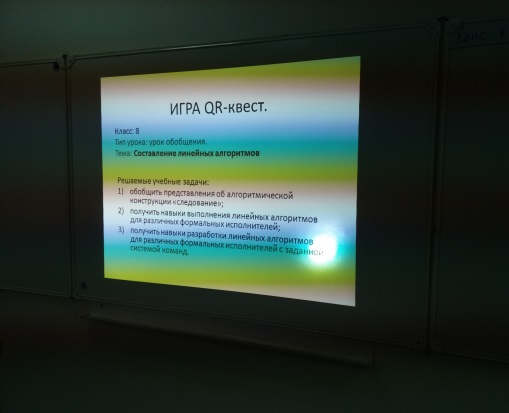 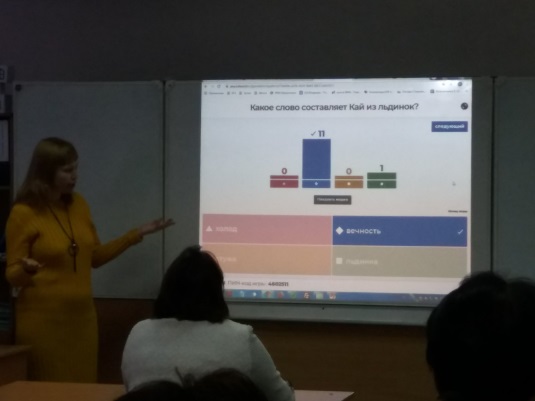 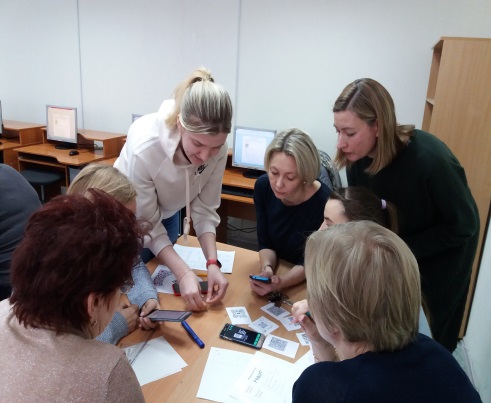 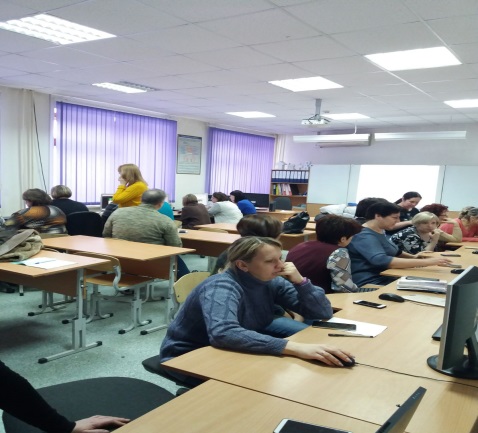 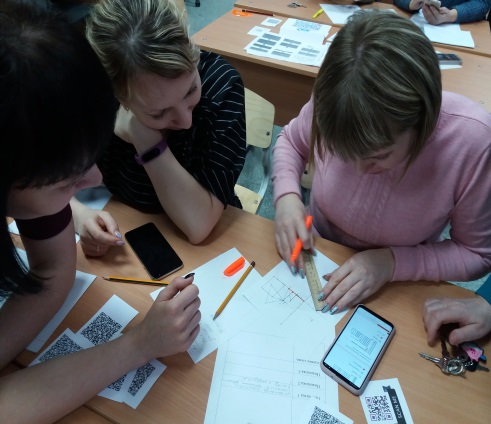  Учителя начальных классов решают задачи по информатике.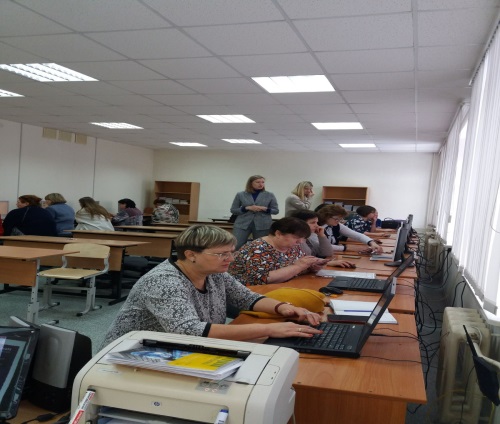 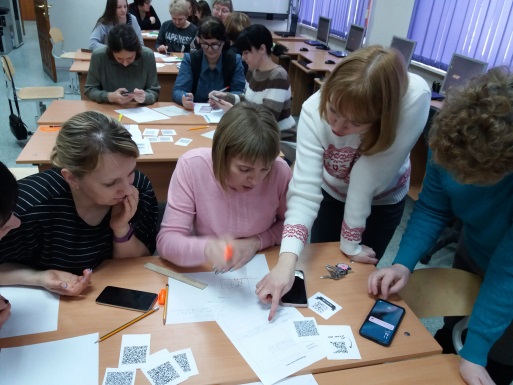 … И ничего, что чуть-чуть ошиблись. Руководитель всегда поможет.